T.C.ALANYA KAYMAKAMLIĞIİlçe Milli Eğitim Müdürlüğü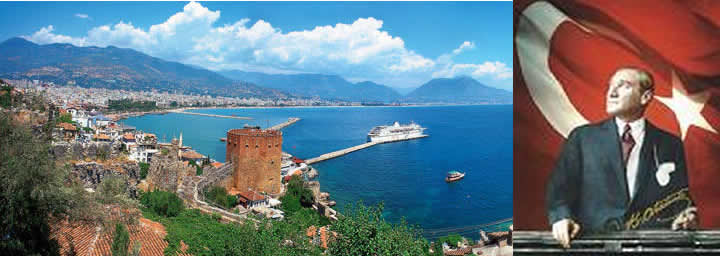 ATATÜRK’ÜN ALANYA’YA GELİŞİNİN 85. YIL DÖNÜMÜKUTLAMA PROGRAMI18 Şubat 2020	ALANYA İLÇESİ 18 ŞUBAT 2020 ATATÜRK’ÜN ALANYA’YA GELİŞİNİN 85. YIL DÖNÜMÜ KUTLAMA KOMİTESİKAYMAKAM					: Mustafa HARPUTLUBELEDİYE BAŞKANI				: Adem Murat YÜCELJANDARMA KOMUTANI			: Yarbay Serkan AKBABAEMNİYET MÜDÜRÜ 				: Alper AVCIMİLLİ EĞİTİM MÜDÜRÜ 			: Hüseyin ERGENÇLİK HİZMETLERİ İLÇE MÜD   :  Erdal TAMRAKT.C.ALANYA KAYMAKAMLIĞIAlanya İlçe Milli Eğitim MüdürlüğüCUMHURİYETİMİZİN KURUCUSU GAZİ MUSTAFA KEMAL ATATÜRK’ÜN ALANYA’YA GELİŞİNİN 85. YIL DÖNÜMÜ KUTLAMA PROGRAMI (18 ŞUBAT 2020)Cumhuriyetimizin Kurucusu Gazi Mustafa Kemal Atatürk'ün Alanya'ya gelişinin 85. yıl dönümü olan 18 Şubat 2020 Salı günü, saat 07.30 'dan  itibaren Kızılkule ve Kale burçları tüm resmi ve özel kuruluşlar  bayraklarla donatılacaktır. Şehrin muhtelif yerlerine Atatürk ile ilgili dövizler asılacaktır.A. ÇELENK SUNMA TÖRENİ  (18 Şubat 2020   - 	Saat: 09.30)Çelenk Sunma Töreni 18 Şubat 2020 Salı günü saat 09.30’da Kızılkule Önündeki  Atatürk Anıtı önünde yapılacaktır. Törene protokol ve bütün birim amirleri ile okulları temsilen Alanya Lisesi, Fatma Özmüftüoğlu Anadolu İmam Hatip Lisesi, Rıfat Azakoğlu Mesleki Teknik Anadolu Lisesi,15 Temmuz Şehitler Anadolu Lisesi,Özel Turkuaz Anadolu Lisesi,Özel Alaaddin Keykubat Anadolu Lisesi,Özel Yedi Bilim Anadolu Lisesi,Arıkan Yılmaz Dim M.T.A.L. Nezihe Soydan M.T.A.L. 	20 kişilik öğrenci grubu okul müdürü ve 1 öğretmen nezaretinde bayrak ve flamalarıyla birlikte Kızılkule önündeki Atatürk Anıtı önünde 18 Şubat 2020 Şubat Salı günü en geç saat 09.00’da hazır olacaklardır.Çelenkler tören yöneticisi Hasan Çolak Anadolu Lisesi Beden Eğitimi Öğretmeni Mustafa DEMİR’in çağırısı ile Kaymakam ve Belediye Başkanı tarafından sunulacaktır.Çelenklerin taşınması için her kurum kendi personelini görevlendirecektir.Çelenkler konulduktan sonra tören yöneticisinin vereceği komut ile A. Fevzi Alaettinoğlu Anadolu Lisesi Müzik Öğretmeni Ali Yıldız BEKER’in yönetiminde saygı duruşunu müteakip söylenecek İstiklal Marşı ile birlikte bayrak göndere çekilecektir.Bayrağımızı Alanya Lisesi Müdürlüğünün görevlendireceği 3 öğrenci göndere çekecektir.Tören yöneticisinin anonsu ile çelenk sunma töreni sona erecektir.B. KUTLAMA TÖRENİ:Günün anlam ve önemi ile ilgili Belediye Başkanı Sayın Adem Murat YÜCEL’in konuşması.Öğrenciler tarafından şiirlerin okunması: Atatürk’ün Alanya’ya gelişi ile ilgili 2 şiir Fatma Özmüftüoğlu Anadolu İmam Hatip Lisesi Öğrencileri tarafından okunacaktır.Atatürk’ün Alanya’ya gelişi ile ilgili konuşmayı Arıkan Yılmaz Dim Mesleki ve Teknik Anadolu Lisesi Müdürü Nazım KARAGEDİK yapacaktır.Halk Oyunları Gösterisi:Hacıkura İlkokulu halk oyunları gösterisi.Atatürk Evi’nin protokol, misafir ve öğrencilerce gezilmesi.18 Şubat 2020 Salı günü Saat 10.00’da Atatürk’ün Alanya’ya gelişi ile ilgili kros yarışmasının düzenlenmesi.GÖREVLENDİRME:   1.KAYMAKAMLIK ÖZEL KALEM MÜDÜRLÜĞÜ;Protokol yerinin düzenlenmesi.Programın kurum ve kuruluşlara duyurulmasıTören programına Alanya Kaymakamlığı ve İlçe Milli Eğitim Müdürlüğünün internet sitesinden ulaşılabilecek.2.BELEDİYE BAŞKANLIĞININ GÖREVLERİAtatürk ile ilgili dövizlerin asılması.İskeledeki çelenk sunma tören alanının düzenlenmesi.Konuşma kürsüsü ve ses yayın cihazının kurulması.18 Şubat 2020 Salı günü, saat 07.30'dan itibaren özel işyerleri ve evlerin bayraklarla donatılması.Tören alanı temizliğinin yaptırılması.Belediye hoparlöründen programın halka duyurulması.18 Şubat 2020 Salı  günü saat 10.00’da Atatürk’ün Alanya’ya gelişi ile ilgili olarak tüm okullar arası düzenlenen kros yarışması için 1 Büyük Otobüs (Yarışmacıları başlangıç noktasına taşımak için)4 adet masa 10 adet sandalye 30 adet bariyerin anıtın arka tarafında hazır bulundurulması.3.	EMNİYET MÜDÜRLÜĞÜNÜN GÖREVLERİOkulların tören alanına geliş ve gidiş güzergâhı ile şehir içi trafik düzeninin sağlanması.Tören alanı, koşu güzergâhı çevresinde emniyet ve asayişin sağlanması.Çelenk Sunma Töreninde Kaymakamlık Çelengi için 2 Polis Memuru görevlendirilmesi.18 Şubat 2020 Salı günü saat 10.00’da düzenlenecek okullar arası yapılacak olan kros yarışmasında Alanya Mersin yolu Kaymakamlık önünden, Ananas Otel güzergâhında gerekli emniyet ve trafik tedbirlerinin alınması, Mersin gidiş tarafı sağ şeridin trafiğe kapatılması.İskele yolunun 08.30’dan itibaren tören bitimine kadar trafiğe kapatılması.4.	İLÇE SAĞLIK MÜDÜRLÜĞÜNÜN GÖREVLERİTören alanında temin edilecek bir ambulans ile birlikte sağlık ekibinin hazır bulundurulması.18 Şubat 2020 Salı günü saat 10.00’da yapılacak olan okullar arası kros yarışmasında tam teşekküllü bir ambulansın anıt önünde hazır bulundurulması.5.	MİLLİ EĞİTİM MÜDÜRLÜĞÜNÜN GÖREVLERİTörenlere katılacak okulların belirlenmesi.Okul Müdürleri çelenk sunma ve kutlama törenlerine katılacak öğrenci ve görevlilerin zamanında yerlerinde olmalarını sağlayacaklardır.Fatma Özmüftüoğlu Anadolu İmam Hatip Lisesi Müdürlüğü tarafından şiir okuyacak olan öğrencilerin şiirleri 17 Şubat 2020 Pazartesi  günü mesai bitimine kadar Milli Eğitim Müdürlüğüne teslim edilmesi.Tören alanının yerleşme düzeni okullar tarafından görevlendirilen Beden Eğitimi öğretmenlerince sağlanacaktır.18 Şubat 2020 Salı günü saat 10.00’da ilk ve orta dereceli okullar arası Atatürk’ün Alanya’ya gelişi ile ilgili kros yarışması düzenlenmesi.Yarışmanın düzenlenmesinde Beden eğitimi öğretmenlerinin görevlendirilmesini yapacaktır:	Alanya Mesleki ve Teknik Anadolu Lisesi Beden Eğitimi Öğretmeni Hasan KARATEKE başkanlığında, Hakan KÖKSAL ( Abdurrahman Alaettinoğlu Ortaokulu ), Sevgi ŞEKER ( Hidayet Görgün Ortaokulu), Gökmen AKKILIÇ ( Şehit Abdullah ümit Sercan Anadolu Lisesi ), Adnan KÖMÜÇ ( Eczacı Güzin Velittin Bekrioğlu Mesleki ve Teknik Anadolu Lisesi ), Mehmet SEZEN ( Nimet Alaattinoğlu Anadolu Lisesi ), Çiğdem DÜNDAR SAADET ( A. Fevzi Alaattinoğlu Anadolu Lisesi ), Yağmur ERDOĞAN ORDU ( Mehmet Arif Türktaş Anadolu Lisesi ), Mustafa DEMİR ( Hasan Çolak Anadolu Lisesi ) ve  Sibel Can ÜNALMIŞ ( Ömer Halisdemir Ortaokulu )’dan oluşan organizasyon komitesi ile okullarda görevli olan bütün beden eğitimi öğretmenleri sorumludur. Programın sunuculuğu Hamit Özçelik Ortaokulu Müdür Yardımcısı Kutluğhan ÜNAL tarafından yapılacaktır.5. GENÇLİK VE SPOR İLÇE MÜDÜRLÜĞÜNÜN GÖREVLERİ:		Gençlik Spor Müdürlüğü Antrenörleri Ahmet Eşref SARI, Cem KARÇIOĞLU, Sami AÇIKALIN,Okay CAMKIRAN,Akın KILIÇ,Şahin YENİ,Aysel ÖZTÜRK,Mürrüvvet KAÇMAÇ, Ayşen TÜRKÖZ ve Yunus YETKİN görevlendirilmiştir.a) Atatürk’ün Alanya’ya gelişi anısına düzenlenen Alanya Atatürk Koşusu düzenlenmesinde İlçe Milli Eğitim ile birlikte hareket etmek.b)Yarışmanın düzenlenmesinde Ahmet Eşref SARI, Cem KARÇIOĞLU,Okay CAMKIRAN, Akın KILIÇ, Şahin YENİ, Aysel ÖZTÜRK, Mürrüvvet KAÇMAÇ, Ayşen TÜRKÖZ ve Yunus YETKİN görevlidirler.6.	MÜZE MÜDÜRLÜĞÜNÜN GÖREVLERİ:18 Şubat 2020 Salı günü Atatürk Evi'nin düzen ve tertibinin sağlanması, gerekli tedbirlerin alınması ve saat 17.00’ye kadar açık bulundurulmasının sağlanması.HAZIRLIK KOMİSYONUAhmet SARI      	Mustafa ERDOĞAN    M.Erkan ERGENŞube Müdürü		Şube Müdürü		    Şube Müdürü			BU PROGRAM GÖREVLİLERE EMİR HALKA DAVETİYE NİTELİĞİNDEDİR.